PRESS NOTEThe Provincial Government of Khyber Pakhtunkhwa has appointed Mr. Muhammad Younas Javed (Rtd: PCS EG BS-21) as Member Khyber Pakhtunkhwa Public Service Commission. He took oath of his office on 27.03.2019. Mr Farid Ullah Khan Chairman Public Service Commission administered the oath.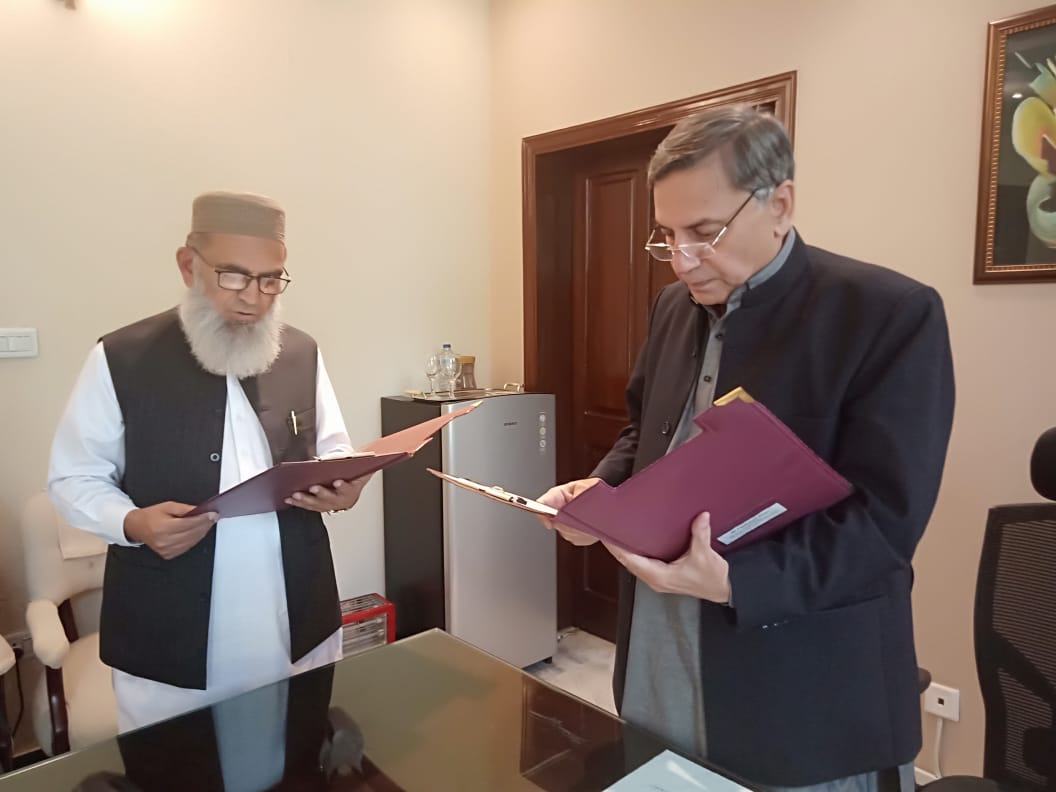 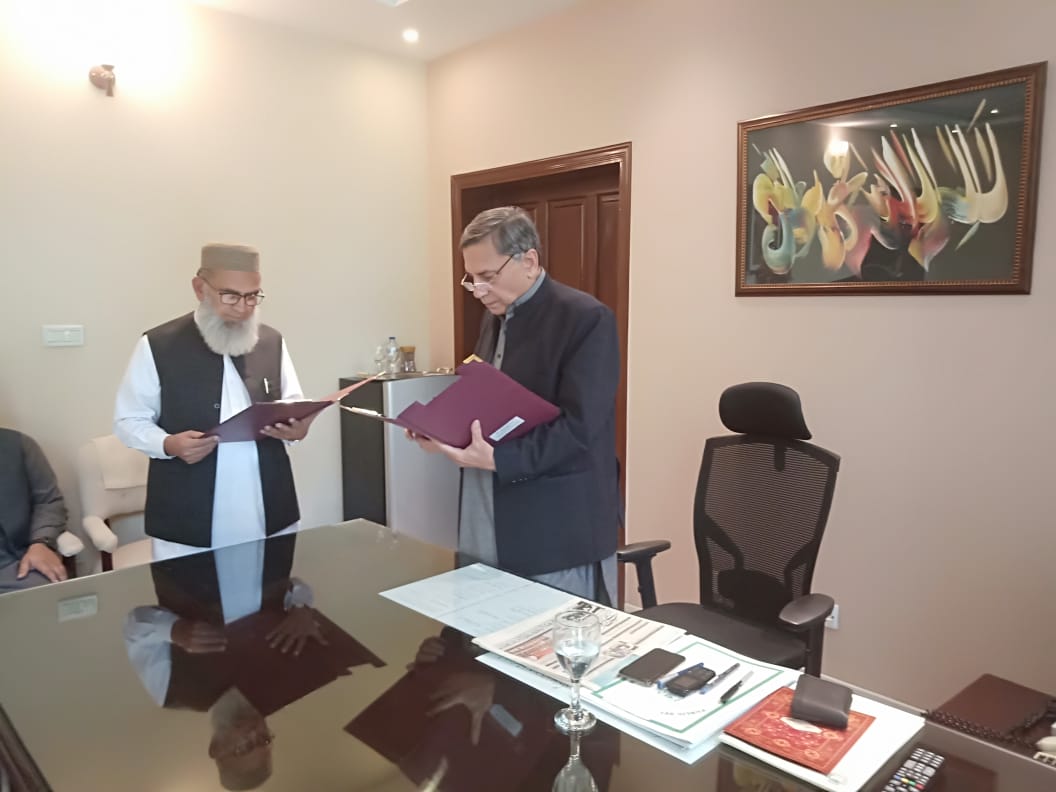 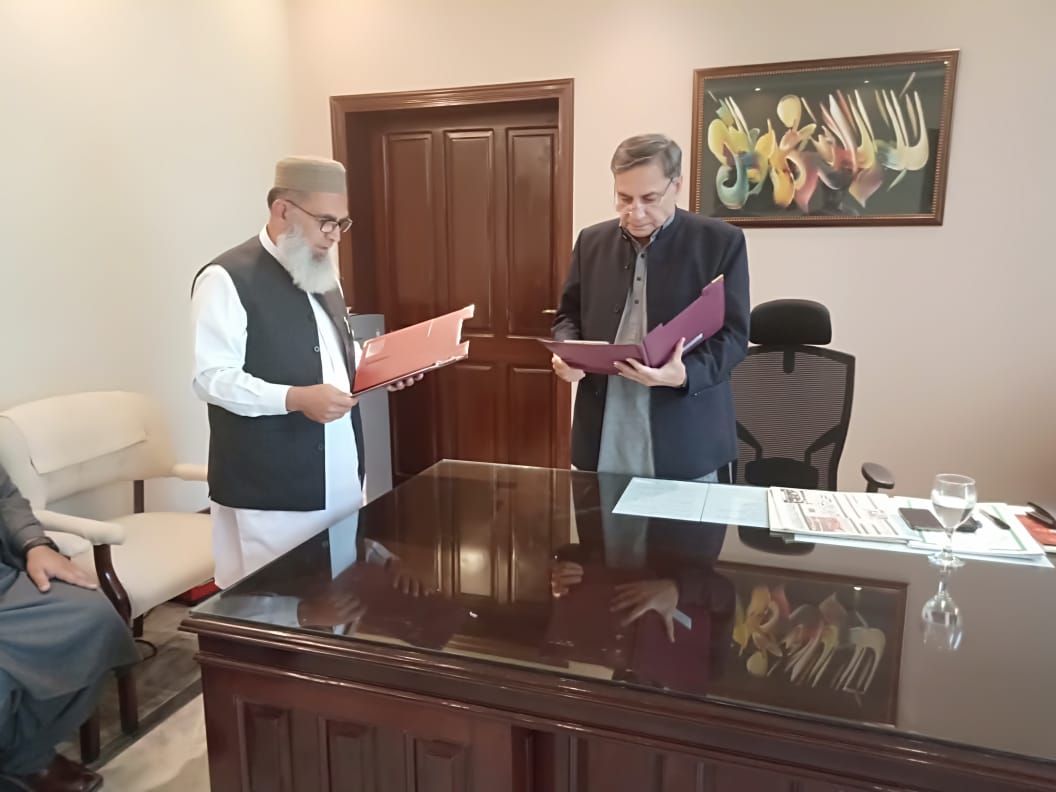 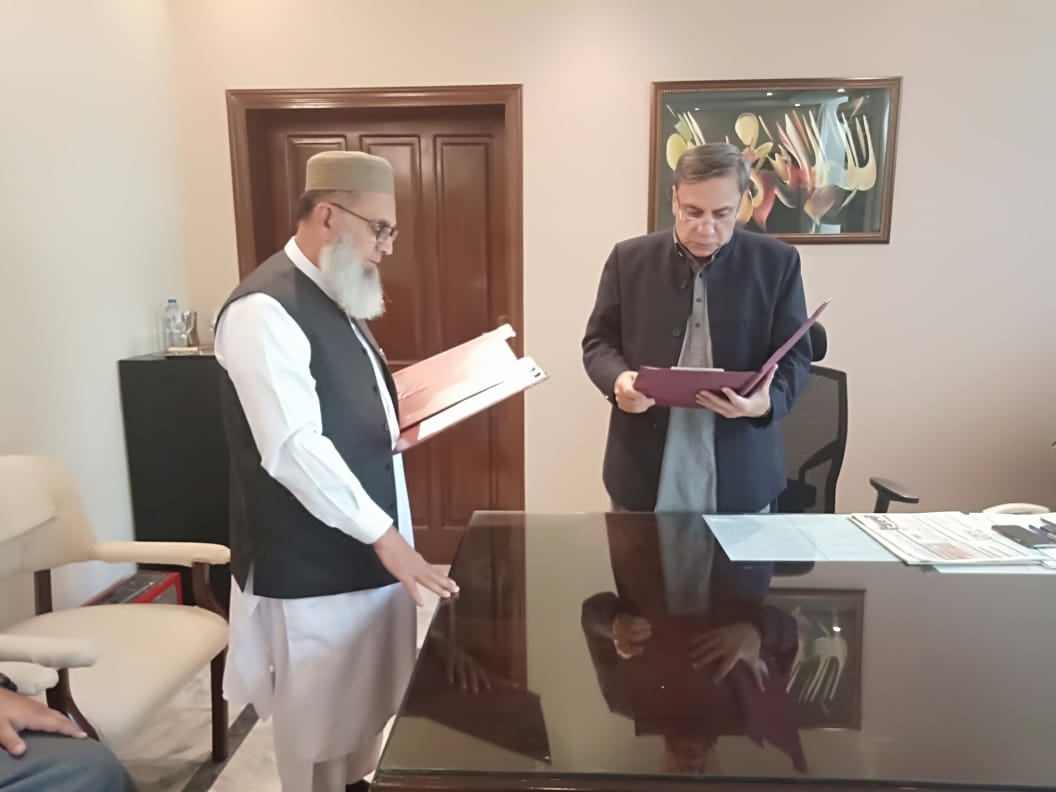 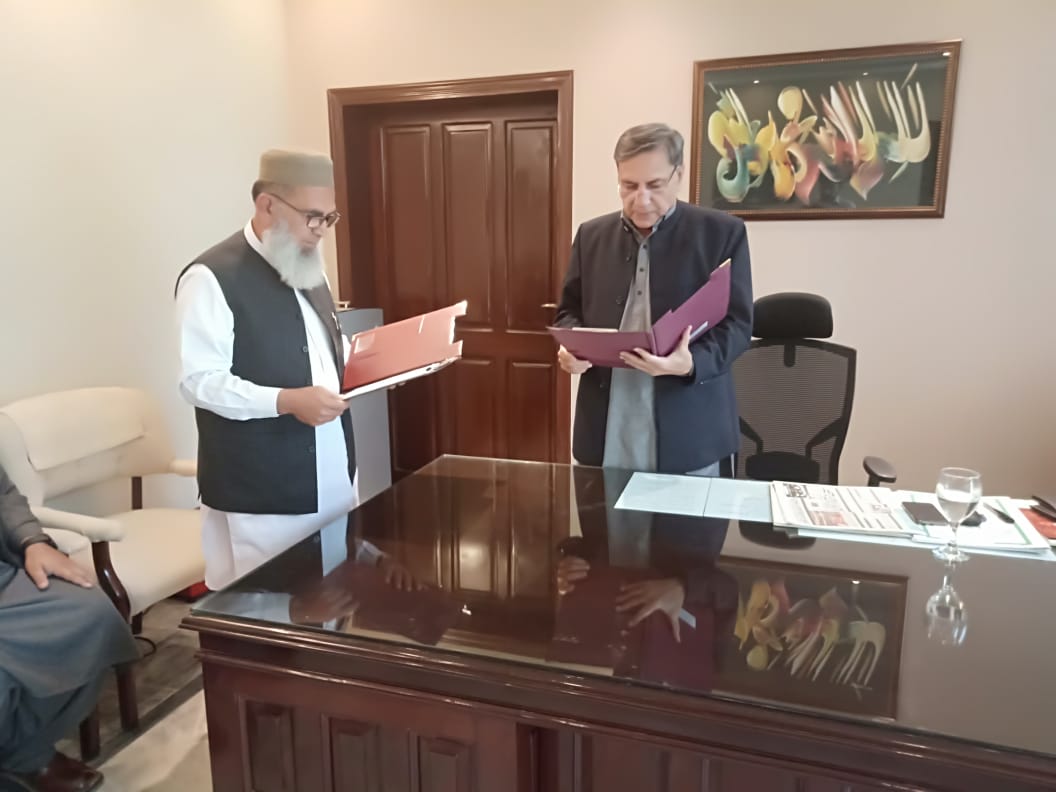 